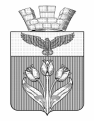 ВОЛГОГРАДСКАЯ ОБЛАСТЬПАЛЛАСОВСКИЙ МУНИЦИПАЛЬНЫЙ РАЙОНПАЛЛАСОВСКАЯ ГОРОДСКАЯ ДУМА                                                         Р Е Ш Е Н И Еот  17 марта  2023 года                                                                                  № 5/2             О внесении изменений в решение Палласовской городской Думы от 27 декабря 2016 года № 13/2 «Об утверждении положения о бюджетном процессе в городском поселении г. Палласовка»     С целью приведения законодательства городского поселения г.Палласовка в соответствии со ст. 215.1  Бюджетного кодекса РФ, руководствуясь ст.7 Федерального закона от 06.10.2003г №131-ФЗ «Об общих принципах организации местного самоуправления в РФ», во исполнение  представления  прокурора Палласовского района об устранении нарушений бюджетного законодательства №7-42-2023 от 02.02.2023г, Палласовская городская Дума                                                              Р Е Ш И Л А :1.Внести изменения и дополнения в Решение Палласовской городской Думы от 27.12.2016г №13/2 «Об утверждении положения о бюджетном процессе в городском поселении г. Палласовка», а именно статью 17 главы 6 Положения  изложить в следующей редакции :«Статья 17. Исполнение бюджета 1. Исполнение бюджета обеспечивается администрацией городского поселения г. Палласовка.Организация исполнения бюджета возлагается на Отдел экономики администрации городского поселения г. Палласовка, осуществляющего функции финансового органа городского поселения г. Палласовка. 2. Исполнение бюджета организуется на основе сводной бюджетной росписи и кассового плана.3. Бюджет исполняется на основе единства кассы и подведомственности расходов. Казначейское обслуживание исполнения бюджета осуществляется Федеральным казначейством.»2. Настоящее решение вступает в силу со дня его официального опубликования (обнародования).Глава городскогопоселения г.Палласовка                                                                В.В. Гронин